Министерство науки и высшего образования Российской ФедерацииФедеральное государственное бюджетное образовательное учреждение высшего образования «Ростовский государственный экономический университет (РИНХ)»Министерство науки и высшего образования Российской ФедерацииФедеральное государственное бюджетное образовательное учреждение высшего образования «Ростовский государственный экономический университет (РИНХ)»УТВЕРЖДАЮДиректор Таганрогского института имени А.П. Чехова (филиала)РГЭУ (РИНХ)_____________ Голобородько А.Ю.«____» ______________ 20___г.УТВЕРЖДАЮДиректор Таганрогского института имени А.П. Чехова (филиала)РГЭУ (РИНХ)_____________ Голобородько А.Ю.«____» ______________ 20___г.Рабочая программа дисциплиныИстория географии и географических открытийРабочая программа дисциплиныИстория географии и географических открытийнаправление 44.03.05 Педагогическое образование (с двумя профилями подготовки)направленность (профиль)  44.03.05.40 Биология и Географиянаправление 44.03.05 Педагогическое образование (с двумя профилями подготовки)направленность (профиль)  44.03.05.40 Биология и ГеографияДля набора 2019. 2020. 2021. 2022 годаДля набора 2019. 2020. 2021. 2022 годаКвалификацияБакалаврКвалификацияБакалаврКАФЕДРАбиолого-географического образования и здоровьесберегающих дисциплинбиолого-географического образования и здоровьесберегающих дисциплинбиолого-географического образования и здоровьесберегающих дисциплинбиолого-географического образования и здоровьесберегающих дисциплинбиолого-географического образования и здоровьесберегающих дисциплинбиолого-географического образования и здоровьесберегающих дисциплинбиолого-географического образования и здоровьесберегающих дисциплинбиолого-географического образования и здоровьесберегающих дисциплинбиолого-географического образования и здоровьесберегающих дисциплинРаспределение часов дисциплины по семестрамРаспределение часов дисциплины по семестрамРаспределение часов дисциплины по семестрамРаспределение часов дисциплины по семестрамРаспределение часов дисциплины по семестрамРаспределение часов дисциплины по семестрамРаспределение часов дисциплины по семестрамРаспределение часов дисциплины по семестрамРаспределение часов дисциплины по семестрамСеместр(<Курс>.<Семестр на курсе>)Семестр(<Курс>.<Семестр на курсе>)Семестр(<Курс>.<Семестр на курсе>)1 (1.1)1 (1.1)ИтогоИтогоИтогоИтогоНедельНедельНедель18 2/618 2/6ИтогоИтогоИтогоИтогоВид занятийВид занятийВид занятийУПРПУПРПРПРПЛекцииЛекцииЛекции181818181818ПрактическиеПрактическиеПрактические181818181818Итого ауд.Итого ауд.Итого ауд.363636363636Кoнтактная рабoтаКoнтактная рабoтаКoнтактная рабoта363636363636Сам. работаСам. работаСам. работа363636363636ИтогоИтогоИтого727272727272ОСНОВАНИЕОСНОВАНИЕОСНОВАНИЕОСНОВАНИЕОСНОВАНИЕОСНОВАНИЕОСНОВАНИЕОСНОВАНИЕУчебный план утвержден учёным советом вуза от 26.04.2022 протокол № 9/1.Программу составил(и): д-р ветеренар. наук, Проф., Подберезный В.В.;Преп., Гончарова С.М. _________________Зав. кафедрой: Подберезный В.В. 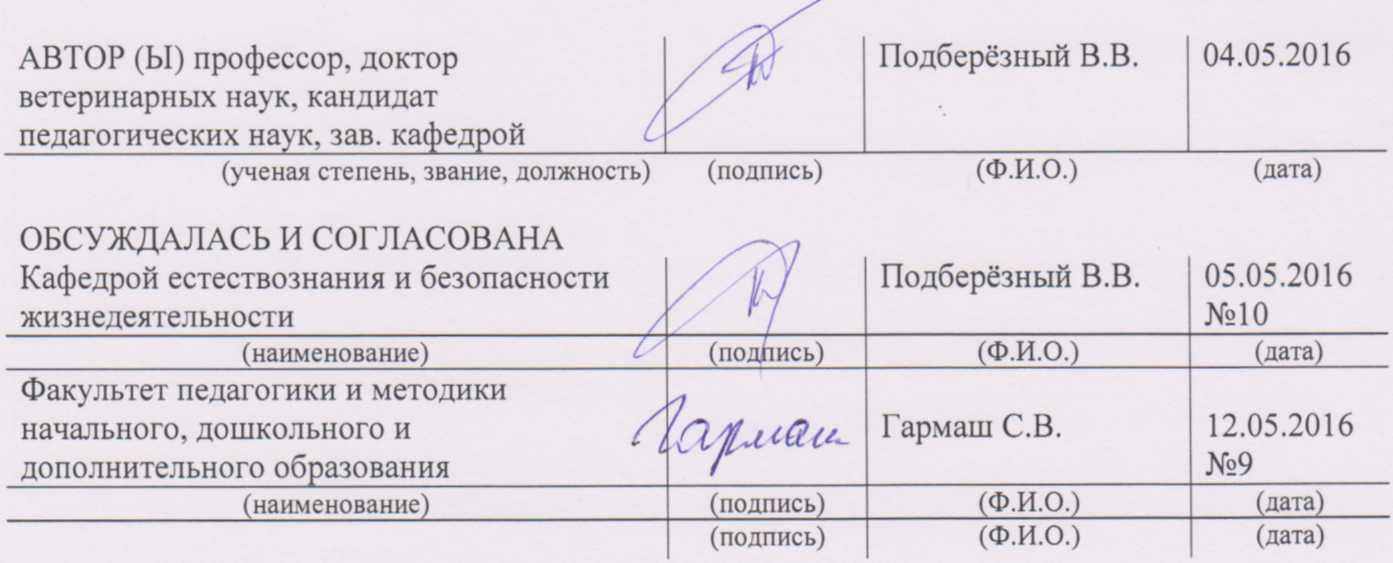 Учебный план утвержден учёным советом вуза от 26.04.2022 протокол № 9/1.Программу составил(и): д-р ветеренар. наук, Проф., Подберезный В.В.;Преп., Гончарова С.М. _________________Зав. кафедрой: Подберезный В.В. Учебный план утвержден учёным советом вуза от 26.04.2022 протокол № 9/1.Программу составил(и): д-р ветеренар. наук, Проф., Подберезный В.В.;Преп., Гончарова С.М. _________________Зав. кафедрой: Подберезный В.В. Учебный план утвержден учёным советом вуза от 26.04.2022 протокол № 9/1.Программу составил(и): д-р ветеренар. наук, Проф., Подберезный В.В.;Преп., Гончарова С.М. _________________Зав. кафедрой: Подберезный В.В. Учебный план утвержден учёным советом вуза от 26.04.2022 протокол № 9/1.Программу составил(и): д-р ветеренар. наук, Проф., Подберезный В.В.;Преп., Гончарова С.М. _________________Зав. кафедрой: Подберезный В.В. Учебный план утвержден учёным советом вуза от 26.04.2022 протокол № 9/1.Программу составил(и): д-р ветеренар. наук, Проф., Подберезный В.В.;Преп., Гончарова С.М. _________________Зав. кафедрой: Подберезный В.В. Учебный план утвержден учёным советом вуза от 26.04.2022 протокол № 9/1.Программу составил(и): д-р ветеренар. наук, Проф., Подберезный В.В.;Преп., Гончарова С.М. _________________Зав. кафедрой: Подберезный В.В. Учебный план утвержден учёным советом вуза от 26.04.2022 протокол № 9/1.Программу составил(и): д-р ветеренар. наук, Проф., Подберезный В.В.;Преп., Гончарова С.М. _________________Зав. кафедрой: Подберезный В.В. Учебный план утвержден учёным советом вуза от 26.04.2022 протокол № 9/1.Программу составил(и): д-р ветеренар. наук, Проф., Подберезный В.В.;Преп., Гончарова С.М. _________________Зав. кафедрой: Подберезный В.В. Учебный план утвержден учёным советом вуза от 26.04.2022 протокол № 9/1.Программу составил(и): д-р ветеренар. наук, Проф., Подберезный В.В.;Преп., Гончарова С.М. _________________Зав. кафедрой: Подберезный В.В. Учебный план утвержден учёным советом вуза от 26.04.2022 протокол № 9/1.Программу составил(и): д-р ветеренар. наук, Проф., Подберезный В.В.;Преп., Гончарова С.М. _________________Зав. кафедрой: Подберезный В.В. Учебный план утвержден учёным советом вуза от 26.04.2022 протокол № 9/1.Программу составил(и): д-р ветеренар. наук, Проф., Подберезный В.В.;Преп., Гончарова С.М. _________________Зав. кафедрой: Подберезный В.В. 1. ЦЕЛИ ОСВОЕНИЯ ДИСЦИПЛИНЫ1. ЦЕЛИ ОСВОЕНИЯ ДИСЦИПЛИНЫ1. ЦЕЛИ ОСВОЕНИЯ ДИСЦИПЛИНЫ1. ЦЕЛИ ОСВОЕНИЯ ДИСЦИПЛИНЫ1. ЦЕЛИ ОСВОЕНИЯ ДИСЦИПЛИНЫ1. ЦЕЛИ ОСВОЕНИЯ ДИСЦИПЛИНЫ1. ЦЕЛИ ОСВОЕНИЯ ДИСЦИПЛИНЫ1. ЦЕЛИ ОСВОЕНИЯ ДИСЦИПЛИНЫ1. ЦЕЛИ ОСВОЕНИЯ ДИСЦИПЛИНЫ1.1формирование знаний об основных этапах географических развития идей и теорий в географии, знакомство с проблемами и методами географии, передача студентам знаний о географических открытиях для расширения географического кругозора и понимания истории формирования и развития стран мираформирование знаний об основных этапах географических развития идей и теорий в географии, знакомство с проблемами и методами географии, передача студентам знаний о географических открытиях для расширения географического кругозора и понимания истории формирования и развития стран мираформирование знаний об основных этапах географических развития идей и теорий в географии, знакомство с проблемами и методами географии, передача студентам знаний о географических открытиях для расширения географического кругозора и понимания истории формирования и развития стран мираформирование знаний об основных этапах географических развития идей и теорий в географии, знакомство с проблемами и методами географии, передача студентам знаний о географических открытиях для расширения географического кругозора и понимания истории формирования и развития стран мираформирование знаний об основных этапах географических развития идей и теорий в географии, знакомство с проблемами и методами географии, передача студентам знаний о географических открытиях для расширения географического кругозора и понимания истории формирования и развития стран мираформирование знаний об основных этапах географических развития идей и теорий в географии, знакомство с проблемами и методами географии, передача студентам знаний о географических открытиях для расширения географического кругозора и понимания истории формирования и развития стран мираформирование знаний об основных этапах географических развития идей и теорий в географии, знакомство с проблемами и методами географии, передача студентам знаний о географических открытиях для расширения географического кругозора и понимания истории формирования и развития стран мираформирование знаний об основных этапах географических развития идей и теорий в географии, знакомство с проблемами и методами географии, передача студентам знаний о географических открытиях для расширения географического кругозора и понимания истории формирования и развития стран мира2. ТРЕБОВАНИЯ К РЕЗУЛЬТАТАМ ОСВОЕНИЯ ДИСЦИПЛИНЫ2. ТРЕБОВАНИЯ К РЕЗУЛЬТАТАМ ОСВОЕНИЯ ДИСЦИПЛИНЫ2. ТРЕБОВАНИЯ К РЕЗУЛЬТАТАМ ОСВОЕНИЯ ДИСЦИПЛИНЫ2. ТРЕБОВАНИЯ К РЕЗУЛЬТАТАМ ОСВОЕНИЯ ДИСЦИПЛИНЫ2. ТРЕБОВАНИЯ К РЕЗУЛЬТАТАМ ОСВОЕНИЯ ДИСЦИПЛИНЫ2. ТРЕБОВАНИЯ К РЕЗУЛЬТАТАМ ОСВОЕНИЯ ДИСЦИПЛИНЫ2. ТРЕБОВАНИЯ К РЕЗУЛЬТАТАМ ОСВОЕНИЯ ДИСЦИПЛИНЫ2. ТРЕБОВАНИЯ К РЕЗУЛЬТАТАМ ОСВОЕНИЯ ДИСЦИПЛИНЫ2. ТРЕБОВАНИЯ К РЕЗУЛЬТАТАМ ОСВОЕНИЯ ДИСЦИПЛИНЫУК-4.1:Использует различные формы, виды устной и письменной коммуникации на русском, родном и иностранном(ых) языке(ах)УК-4.1:Использует различные формы, виды устной и письменной коммуникации на русском, родном и иностранном(ых) языке(ах)УК-4.1:Использует различные формы, виды устной и письменной коммуникации на русском, родном и иностранном(ых) языке(ах)УК-4.1:Использует различные формы, виды устной и письменной коммуникации на русском, родном и иностранном(ых) языке(ах)УК-4.1:Использует различные формы, виды устной и письменной коммуникации на русском, родном и иностранном(ых) языке(ах)УК-4.1:Использует различные формы, виды устной и письменной коммуникации на русском, родном и иностранном(ых) языке(ах)УК-4.1:Использует различные формы, виды устной и письменной коммуникации на русском, родном и иностранном(ых) языке(ах)УК-4.1:Использует различные формы, виды устной и письменной коммуникации на русском, родном и иностранном(ых) языке(ах)УК-4.1:Использует различные формы, виды устной и письменной коммуникации на русском, родном и иностранном(ых) языке(ах)УК-4.2:Свободно воспринимает, анализирует и критически оценивает устную и письменную деловую информацию на русском, родном и иностранном(ых) языке(ах)УК-4.2:Свободно воспринимает, анализирует и критически оценивает устную и письменную деловую информацию на русском, родном и иностранном(ых) языке(ах)УК-4.2:Свободно воспринимает, анализирует и критически оценивает устную и письменную деловую информацию на русском, родном и иностранном(ых) языке(ах)УК-4.2:Свободно воспринимает, анализирует и критически оценивает устную и письменную деловую информацию на русском, родном и иностранном(ых) языке(ах)УК-4.2:Свободно воспринимает, анализирует и критически оценивает устную и письменную деловую информацию на русском, родном и иностранном(ых) языке(ах)УК-4.2:Свободно воспринимает, анализирует и критически оценивает устную и письменную деловую информацию на русском, родном и иностранном(ых) языке(ах)УК-4.2:Свободно воспринимает, анализирует и критически оценивает устную и письменную деловую информацию на русском, родном и иностранном(ых) языке(ах)УК-4.2:Свободно воспринимает, анализирует и критически оценивает устную и письменную деловую информацию на русском, родном и иностранном(ых) языке(ах)УК-4.2:Свободно воспринимает, анализирует и критически оценивает устную и письменную деловую информацию на русском, родном и иностранном(ых) языке(ах)УК-4.3:Владеет системой норм русского литературного языка, родного языка и нормами иностранного(ых) языка (ов)УК-4.3:Владеет системой норм русского литературного языка, родного языка и нормами иностранного(ых) языка (ов)УК-4.3:Владеет системой норм русского литературного языка, родного языка и нормами иностранного(ых) языка (ов)УК-4.3:Владеет системой норм русского литературного языка, родного языка и нормами иностранного(ых) языка (ов)УК-4.3:Владеет системой норм русского литературного языка, родного языка и нормами иностранного(ых) языка (ов)УК-4.3:Владеет системой норм русского литературного языка, родного языка и нормами иностранного(ых) языка (ов)УК-4.3:Владеет системой норм русского литературного языка, родного языка и нормами иностранного(ых) языка (ов)УК-4.3:Владеет системой норм русского литературного языка, родного языка и нормами иностранного(ых) языка (ов)УК-4.3:Владеет системой норм русского литературного языка, родного языка и нормами иностранного(ых) языка (ов)УК-4.4:Использует языковые средства для достижения профессиональных целей на русском, родном и иностранном (ых) языке(ах)УК-4.4:Использует языковые средства для достижения профессиональных целей на русском, родном и иностранном (ых) языке(ах)УК-4.4:Использует языковые средства для достижения профессиональных целей на русском, родном и иностранном (ых) языке(ах)УК-4.4:Использует языковые средства для достижения профессиональных целей на русском, родном и иностранном (ых) языке(ах)УК-4.4:Использует языковые средства для достижения профессиональных целей на русском, родном и иностранном (ых) языке(ах)УК-4.4:Использует языковые средства для достижения профессиональных целей на русском, родном и иностранном (ых) языке(ах)УК-4.4:Использует языковые средства для достижения профессиональных целей на русском, родном и иностранном (ых) языке(ах)УК-4.4:Использует языковые средства для достижения профессиональных целей на русском, родном и иностранном (ых) языке(ах)УК-4.4:Использует языковые средства для достижения профессиональных целей на русском, родном и иностранном (ых) языке(ах)УК-4.5:Выстраивает стратегию устного и письменного общения на русском, родном и иностранном(ых) языке(ах)в рамках межличностного и межкультурного общенияУК-4.5:Выстраивает стратегию устного и письменного общения на русском, родном и иностранном(ых) языке(ах)в рамках межличностного и межкультурного общенияУК-4.5:Выстраивает стратегию устного и письменного общения на русском, родном и иностранном(ых) языке(ах)в рамках межличностного и межкультурного общенияУК-4.5:Выстраивает стратегию устного и письменного общения на русском, родном и иностранном(ых) языке(ах)в рамках межличностного и межкультурного общенияУК-4.5:Выстраивает стратегию устного и письменного общения на русском, родном и иностранном(ых) языке(ах)в рамках межличностного и межкультурного общенияУК-4.5:Выстраивает стратегию устного и письменного общения на русском, родном и иностранном(ых) языке(ах)в рамках межличностного и межкультурного общенияУК-4.5:Выстраивает стратегию устного и письменного общения на русском, родном и иностранном(ых) языке(ах)в рамках межличностного и межкультурного общенияУК-4.5:Выстраивает стратегию устного и письменного общения на русском, родном и иностранном(ых) языке(ах)в рамках межличностного и межкультурного общенияУК-4.5:Выстраивает стратегию устного и письменного общения на русском, родном и иностранном(ых) языке(ах)в рамках межличностного и межкультурного общенияОПК-6.1:Осуществляет отбор и применяет психолого- педагогические технологии (в том числе инклюзивные) с учетом различного контингента обучающихсяОПК-6.1:Осуществляет отбор и применяет психолого- педагогические технологии (в том числе инклюзивные) с учетом различного контингента обучающихсяОПК-6.1:Осуществляет отбор и применяет психолого- педагогические технологии (в том числе инклюзивные) с учетом различного контингента обучающихсяОПК-6.1:Осуществляет отбор и применяет психолого- педагогические технологии (в том числе инклюзивные) с учетом различного контингента обучающихсяОПК-6.1:Осуществляет отбор и применяет психолого- педагогические технологии (в том числе инклюзивные) с учетом различного контингента обучающихсяОПК-6.1:Осуществляет отбор и применяет психолого- педагогические технологии (в том числе инклюзивные) с учетом различного контингента обучающихсяОПК-6.1:Осуществляет отбор и применяет психолого- педагогические технологии (в том числе инклюзивные) с учетом различного контингента обучающихсяОПК-6.1:Осуществляет отбор и применяет психолого- педагогические технологии (в том числе инклюзивные) с учетом различного контингента обучающихсяОПК-6.1:Осуществляет отбор и применяет психолого- педагогические технологии (в том числе инклюзивные) с учетом различного контингента обучающихсяОПК-6.2:Применяет технологии и методы, позволяющие проводить коррекционно-развивающую работу с обучающимисяОПК-6.2:Применяет технологии и методы, позволяющие проводить коррекционно-развивающую работу с обучающимисяОПК-6.2:Применяет технологии и методы, позволяющие проводить коррекционно-развивающую работу с обучающимисяОПК-6.2:Применяет технологии и методы, позволяющие проводить коррекционно-развивающую работу с обучающимисяОПК-6.2:Применяет технологии и методы, позволяющие проводить коррекционно-развивающую работу с обучающимисяОПК-6.2:Применяет технологии и методы, позволяющие проводить коррекционно-развивающую работу с обучающимисяОПК-6.2:Применяет технологии и методы, позволяющие проводить коррекционно-развивающую работу с обучающимисяОПК-6.2:Применяет технологии и методы, позволяющие проводить коррекционно-развивающую работу с обучающимисяОПК-6.2:Применяет технологии и методы, позволяющие проводить коррекционно-развивающую работу с обучающимисяОПК-6.3:Проектирует индивидуальные образовательные маршруты в соответствии с образовательными потребностями детей и особенностями их развитияОПК-6.3:Проектирует индивидуальные образовательные маршруты в соответствии с образовательными потребностями детей и особенностями их развитияОПК-6.3:Проектирует индивидуальные образовательные маршруты в соответствии с образовательными потребностями детей и особенностями их развитияОПК-6.3:Проектирует индивидуальные образовательные маршруты в соответствии с образовательными потребностями детей и особенностями их развитияОПК-6.3:Проектирует индивидуальные образовательные маршруты в соответствии с образовательными потребностями детей и особенностями их развитияОПК-6.3:Проектирует индивидуальные образовательные маршруты в соответствии с образовательными потребностями детей и особенностями их развитияОПК-6.3:Проектирует индивидуальные образовательные маршруты в соответствии с образовательными потребностями детей и особенностями их развитияОПК-6.3:Проектирует индивидуальные образовательные маршруты в соответствии с образовательными потребностями детей и особенностями их развитияОПК-6.3:Проектирует индивидуальные образовательные маршруты в соответствии с образовательными потребностями детей и особенностями их развитияВ результате освоения дисциплины обучающийся должен:В результате освоения дисциплины обучающийся должен:В результате освоения дисциплины обучающийся должен:В результате освоения дисциплины обучающийся должен:В результате освоения дисциплины обучающийся должен:В результате освоения дисциплины обучающийся должен:В результате освоения дисциплины обучающийся должен:В результате освоения дисциплины обучающийся должен:В результате освоения дисциплины обучающийся должен:Знать:Знать:Знать:Знать:Знать:Знать:Знать:Знать:Знать:-теоретические основы по дисциплине;-историческую периодизацию развития географии; роль географической науки в разные исторические времена;-основные требования к реализации образовательных программ по учебным предметам в соответствии с требованиями образовательных стандартов;-основные географические открытия, экспедиции и исследование отдельных территорий Мира в разные исторические времена;-основы специальных научных знаний в сфере профессиональной деятельности-теоретические основы по дисциплине;-историческую периодизацию развития географии; роль географической науки в разные исторические времена;-основные требования к реализации образовательных программ по учебным предметам в соответствии с требованиями образовательных стандартов;-основные географические открытия, экспедиции и исследование отдельных территорий Мира в разные исторические времена;-основы специальных научных знаний в сфере профессиональной деятельности-теоретические основы по дисциплине;-историческую периодизацию развития географии; роль географической науки в разные исторические времена;-основные требования к реализации образовательных программ по учебным предметам в соответствии с требованиями образовательных стандартов;-основные географические открытия, экспедиции и исследование отдельных территорий Мира в разные исторические времена;-основы специальных научных знаний в сфере профессиональной деятельности-теоретические основы по дисциплине;-историческую периодизацию развития географии; роль географической науки в разные исторические времена;-основные требования к реализации образовательных программ по учебным предметам в соответствии с требованиями образовательных стандартов;-основные географические открытия, экспедиции и исследование отдельных территорий Мира в разные исторические времена;-основы специальных научных знаний в сфере профессиональной деятельности-теоретические основы по дисциплине;-историческую периодизацию развития географии; роль географической науки в разные исторические времена;-основные требования к реализации образовательных программ по учебным предметам в соответствии с требованиями образовательных стандартов;-основные географические открытия, экспедиции и исследование отдельных территорий Мира в разные исторические времена;-основы специальных научных знаний в сфере профессиональной деятельности-теоретические основы по дисциплине;-историческую периодизацию развития географии; роль географической науки в разные исторические времена;-основные требования к реализации образовательных программ по учебным предметам в соответствии с требованиями образовательных стандартов;-основные географические открытия, экспедиции и исследование отдельных территорий Мира в разные исторические времена;-основы специальных научных знаний в сфере профессиональной деятельности-теоретические основы по дисциплине;-историческую периодизацию развития географии; роль географической науки в разные исторические времена;-основные требования к реализации образовательных программ по учебным предметам в соответствии с требованиями образовательных стандартов;-основные географические открытия, экспедиции и исследование отдельных территорий Мира в разные исторические времена;-основы специальных научных знаний в сфере профессиональной деятельности-теоретические основы по дисциплине;-историческую периодизацию развития географии; роль географической науки в разные исторические времена;-основные требования к реализации образовательных программ по учебным предметам в соответствии с требованиями образовательных стандартов;-основные географические открытия, экспедиции и исследование отдельных территорий Мира в разные исторические времена;-основы специальных научных знаний в сфере профессиональной деятельности-теоретические основы по дисциплине;-историческую периодизацию развития географии; роль географической науки в разные исторические времена;-основные требования к реализации образовательных программ по учебным предметам в соответствии с требованиями образовательных стандартов;-основные географические открытия, экспедиции и исследование отдельных территорий Мира в разные исторические времена;-основы специальных научных знаний в сфере профессиональной деятельностиУметь:Уметь:Уметь:Уметь:Уметь:Уметь:Уметь:Уметь:Уметь:-полученные географические знания на практических занятиях;-применять знания в области истории географии для формирования гражданской позиции;-реализовывать образовательные программы по учебным предметам в соответствии с требованиями образовательных стандартов;-определять тенденции развития природных и социально-экономических территориальных систем;-осуществлять  педагогическую деятельность на основе использования специальных научных знаний и практических умений в профессиональной деятельности-полученные географические знания на практических занятиях;-применять знания в области истории географии для формирования гражданской позиции;-реализовывать образовательные программы по учебным предметам в соответствии с требованиями образовательных стандартов;-определять тенденции развития природных и социально-экономических территориальных систем;-осуществлять  педагогическую деятельность на основе использования специальных научных знаний и практических умений в профессиональной деятельности-полученные географические знания на практических занятиях;-применять знания в области истории географии для формирования гражданской позиции;-реализовывать образовательные программы по учебным предметам в соответствии с требованиями образовательных стандартов;-определять тенденции развития природных и социально-экономических территориальных систем;-осуществлять  педагогическую деятельность на основе использования специальных научных знаний и практических умений в профессиональной деятельности-полученные географические знания на практических занятиях;-применять знания в области истории географии для формирования гражданской позиции;-реализовывать образовательные программы по учебным предметам в соответствии с требованиями образовательных стандартов;-определять тенденции развития природных и социально-экономических территориальных систем;-осуществлять  педагогическую деятельность на основе использования специальных научных знаний и практических умений в профессиональной деятельности-полученные географические знания на практических занятиях;-применять знания в области истории географии для формирования гражданской позиции;-реализовывать образовательные программы по учебным предметам в соответствии с требованиями образовательных стандартов;-определять тенденции развития природных и социально-экономических территориальных систем;-осуществлять  педагогическую деятельность на основе использования специальных научных знаний и практических умений в профессиональной деятельности-полученные географические знания на практических занятиях;-применять знания в области истории географии для формирования гражданской позиции;-реализовывать образовательные программы по учебным предметам в соответствии с требованиями образовательных стандартов;-определять тенденции развития природных и социально-экономических территориальных систем;-осуществлять  педагогическую деятельность на основе использования специальных научных знаний и практических умений в профессиональной деятельности-полученные географические знания на практических занятиях;-применять знания в области истории географии для формирования гражданской позиции;-реализовывать образовательные программы по учебным предметам в соответствии с требованиями образовательных стандартов;-определять тенденции развития природных и социально-экономических территориальных систем;-осуществлять  педагогическую деятельность на основе использования специальных научных знаний и практических умений в профессиональной деятельности-полученные географические знания на практических занятиях;-применять знания в области истории географии для формирования гражданской позиции;-реализовывать образовательные программы по учебным предметам в соответствии с требованиями образовательных стандартов;-определять тенденции развития природных и социально-экономических территориальных систем;-осуществлять  педагогическую деятельность на основе использования специальных научных знаний и практических умений в профессиональной деятельности-полученные географические знания на практических занятиях;-применять знания в области истории географии для формирования гражданской позиции;-реализовывать образовательные программы по учебным предметам в соответствии с требованиями образовательных стандартов;-определять тенденции развития природных и социально-экономических территориальных систем;-осуществлять  педагогическую деятельность на основе использования специальных научных знаний и практических умений в профессиональной деятельностиВладеть:Владеть:Владеть:Владеть:Владеть:Владеть:Владеть:Владеть:Владеть:-навыками работы с различными видами картографических материалов;-навыками анализа основных этапов и закономерностей исторической периодизации развития географии;-навыками реализации образовательных программ по учебным предметам в соответствии с требованиями образовательных стандартов;-навыками определения тенденций развития природных и социально-экономических территориальных систем;-навыками  проектирования предметной среды образовательной программы-навыками работы с различными видами картографических материалов;-навыками анализа основных этапов и закономерностей исторической периодизации развития географии;-навыками реализации образовательных программ по учебным предметам в соответствии с требованиями образовательных стандартов;-навыками определения тенденций развития природных и социально-экономических территориальных систем;-навыками  проектирования предметной среды образовательной программы-навыками работы с различными видами картографических материалов;-навыками анализа основных этапов и закономерностей исторической периодизации развития географии;-навыками реализации образовательных программ по учебным предметам в соответствии с требованиями образовательных стандартов;-навыками определения тенденций развития природных и социально-экономических территориальных систем;-навыками  проектирования предметной среды образовательной программы-навыками работы с различными видами картографических материалов;-навыками анализа основных этапов и закономерностей исторической периодизации развития географии;-навыками реализации образовательных программ по учебным предметам в соответствии с требованиями образовательных стандартов;-навыками определения тенденций развития природных и социально-экономических территориальных систем;-навыками  проектирования предметной среды образовательной программы-навыками работы с различными видами картографических материалов;-навыками анализа основных этапов и закономерностей исторической периодизации развития географии;-навыками реализации образовательных программ по учебным предметам в соответствии с требованиями образовательных стандартов;-навыками определения тенденций развития природных и социально-экономических территориальных систем;-навыками  проектирования предметной среды образовательной программы-навыками работы с различными видами картографических материалов;-навыками анализа основных этапов и закономерностей исторической периодизации развития географии;-навыками реализации образовательных программ по учебным предметам в соответствии с требованиями образовательных стандартов;-навыками определения тенденций развития природных и социально-экономических территориальных систем;-навыками  проектирования предметной среды образовательной программы-навыками работы с различными видами картографических материалов;-навыками анализа основных этапов и закономерностей исторической периодизации развития географии;-навыками реализации образовательных программ по учебным предметам в соответствии с требованиями образовательных стандартов;-навыками определения тенденций развития природных и социально-экономических территориальных систем;-навыками  проектирования предметной среды образовательной программы-навыками работы с различными видами картографических материалов;-навыками анализа основных этапов и закономерностей исторической периодизации развития географии;-навыками реализации образовательных программ по учебным предметам в соответствии с требованиями образовательных стандартов;-навыками определения тенденций развития природных и социально-экономических территориальных систем;-навыками  проектирования предметной среды образовательной программы-навыками работы с различными видами картографических материалов;-навыками анализа основных этапов и закономерностей исторической периодизации развития географии;-навыками реализации образовательных программ по учебным предметам в соответствии с требованиями образовательных стандартов;-навыками определения тенденций развития природных и социально-экономических территориальных систем;-навыками  проектирования предметной среды образовательной программы3. СТРУКТУРА И СОДЕРЖАНИЕ ДИСЦИПЛИНЫ3. СТРУКТУРА И СОДЕРЖАНИЕ ДИСЦИПЛИНЫ3. СТРУКТУРА И СОДЕРЖАНИЕ ДИСЦИПЛИНЫ3. СТРУКТУРА И СОДЕРЖАНИЕ ДИСЦИПЛИНЫ3. СТРУКТУРА И СОДЕРЖАНИЕ ДИСЦИПЛИНЫ3. СТРУКТУРА И СОДЕРЖАНИЕ ДИСЦИПЛИНЫ3. СТРУКТУРА И СОДЕРЖАНИЕ ДИСЦИПЛИНЫ3. СТРУКТУРА И СОДЕРЖАНИЕ ДИСЦИПЛИНЫ3. СТРУКТУРА И СОДЕРЖАНИЕ ДИСЦИПЛИНЫКод занятияКод занятияНаименование разделов и тем /вид занятия/Наименование разделов и тем /вид занятия/Семестр / КурсЧасовКомпетен-цииЛитератураЛитератураРаздел 1. История формирования географической  наукиРаздел 1. История формирования географической  науки1.11.1География в Древнем мире-роль исторической географии в системе географических наук, предмет, объект, основные методы, ключевые проблемы изучения географии на разных этапах её развития;-особенности развития цивилизаций Древнего Мира, вклад римлян и греков в накоплении географических знаний, взгляды основных ученых этого периода на окружающий мир /Лек/География в Древнем мире-роль исторической географии в системе географических наук, предмет, объект, основные методы, ключевые проблемы изучения географии на разных этапах её развития;-особенности развития цивилизаций Древнего Мира, вклад римлян и греков в накоплении географических знаний, взгляды основных ученых этого периода на окружающий мир /Лек/12УК-4.1 УК- 4.4 УК-4.5 ОПК-6.1 ОПК-6.3Л1.3 Л1.2 Л1.1Л2.3 Л2.2 Л2.1Л3.1Л1.3 Л1.2 Л1.1Л2.3 Л2.2 Л2.1Л3.11.2География в Древнем мире- предмет, объект географической наук;- методы географической науки;- что называют бытийным географизмом;- начало формирования географического мышления Цивилизации (города, государства) Древнего мира;-  философские школы Древней Греции и Древнего Рима;- основоположники и сторонники. Их взгляды на мироустройство;-  географические знания /Пр/11УК-4.1 УК- 4.4 УК-4.5 ОПК-6.1 ОПК-6.3Л1.3 Л1.2 Л1.1Л2.3 Л2.2 Л2.1Л3.11.3Развитие географии в период Средневековья- особенности развития географических знаний в период с IV по XV вв.; взгляды мыслителей раннего Средневековья; религиозные миссии за пределами Европы; географические знания арабов; путешествия европейцев в Восточные страны, особенности развития картографии /Лек/12УК-4.1 УК- 4.4 УК-4.5 ОПК-6.1 ОПК-6.3Л1.3 Л1.2 Л1.1Л2.3 Л2.2 Л2.1Л3.11.4Развитие географии в период Средневековья-религиозные миссии монахов;-  их пространственная активность, географические знания;- натурфилософы эпохи схоластики;- представления о Вселенной;- особенности развития картографии/Пр/11УК-4.1 УК- 4.4 УК-4.5 ОПК-6.1 ОПК-6.3Л1.3 Л1.2 Л1.1Л2.3 Л2.2 Л2.1Л3.11.5Эпоха Великих Географических Открытий-Великие Географические Открытия, совершенные в XV-XVI вв. это – открытия в Атлантике и Западной Африке, открытие Америки, морского пути в Индию, первое кругосветное плавание Ф. Магеллана, открытия в Южной и Северной Америке, открытия в Тихом океане, русские землепроходцы и их открытия /Лек/11УК-4.1 УК- 4.4 УК-4.5 ОПК-6.1 ОПК-6.3Л1.3 Л1.2 Л1.1Л2.3 Л2.2 Л2.1Л3.11.6Эпоха Великих Географических Открытий- плавания Х. Колумба к берегам «Индии», открытие Америки;-  маршруты четырех плаваний;- какие открытия совершил Х. Колумб в ходе своих плаваний;- первое кругосветное плавание Ф. Магеллана; маршрут плавания; открытия, совершенные в ходе первого кругосветного плавания;-  кто завершил первое кругосветное плавание, начатое Ф. Магелланом; место гибели Ф. Магеллана;- русские землепроходцы и их открытия/Пр/11УК-4.1 УК- 4.4 УК-4.5 ОПК-6.1 ОПК-6.3Л1.3 Л1.2 Л1.1Л2.3 Л2.2 Л2.1Л3.11.7Развитие Географии в XVI-XVII вв- особенности развития естествознания, достижения картографии этого периода, «Географию» Варена, Состояние географического знания в допетровской Руси /Лек/11УК-4.1 УК- 4.4 УК-4.5 ОПК-6.1 ОПК-6.3Л1.3 Л1.2 Л1.1Л2.3 Л2.2 Л2.1Л3.11.8Развитие Географии в XVI-XVII вв- особенности развития естествознания;-достижения картографии этого периода. «География» Б. Варена;-  основные положения его географических представлений;- структура географической науки по Варену;-состояние географического знания в допетровской Руси/Пр/11УК-4.1 УК- 4.4 УК-4.5 ОПК-6.1 ОПК-6.3Л1.3 Л1.2 Л1.1Л2.3 Л2.2 Л2.1Л3.11.9История географии в России XVIII в.-состояние отечественной географии в эпоху Петра I, организация и проведение работ по картированию территории России, вклад в географическую науку И. К. Кирилова, В. Н Татищева, М. В. Ломоносова, Первая и Вторая, Камчатские и другие комплексные экспедиции этого периода /Лек/11УК-4.1 УК- 4.4 УК-4.5 ОПК-6.1 ОПК-6.3Л1.3 Л1.2 Л1.1Л2.3 Л2.2 Л2.1Л3.11.10История географии в России XVIII в.- состояние отечественной географии в эпоху Петра I, Азовский поход;- организация и проведение работ по картированию территории России, вклад в географическую науку И. К. Кирилова, В. Н Татищева, М. В. Ломоносова Первая и Вторая, Камчатские экспедиции,  руководители;- результаты исследований/Пр/11УК-4.1 УК- 4.4 УК-4.5 ОПК-6.1 ОПК-6.3Л1.3 Л1.2 Л1.1Л2.3 Л2.2 Л2.1Л3.11.11История в XVIII в. в Зарубежных странах-путешествия и открытия на континентах и в океанах, достижения в развитии естествознания и географии /Лек/11УК-4.1 УК- 4.4 УК-4.5 ОПК-6.1 ОПК-6.3Л1.3 Л1.2 Л1.1Л2.3 Л2.2 Л2.1Л3.1Раздел 2. История Новой географии2.1Путешествия и открытия, совершенные Россиянами в первой половине XIX в- первые русские кругосветные путешествия исследования на юге Дальнего Востока, исследования в Северо-Западной Америке, путешествия в различные районы Российского государства и в сопредельные страны /Лек/11УК-4.1 УК- 4.4 УК-4.5 ОПК-6.1 ОПК-6.3Л1.3 Л1.2 Л1.1Л2.3 Л2.2 Л2.1Л3.12.2Путешествия и открытия, совершенные Россиянами в первой половине XIX в- первые русские кругосветные путешествия исследования на юге Дальнего Востока, исследования в Северо-Западной Америке, путешествия в различные районы Российского государства и в сопредельные страны /Пр/11УК-4.1 УК- 4.4 УК-4.5 ОПК-6.1 ОПК-6.3Л1.3 Л1.2 Л1.1Л2.3 Л2.2 Л2.1Л3.12.3География в странах Западной Европы в первой половине XIX в- открытия и исследования западноевропейских путешественников в различных районах мира /Лек/11УК-4.1 УК- 4.4 УК-4.5 ОПК-6.1 ОПК-6.3Л1.3 Л1.2 Л1.1Л2.3 Л2.2 Л2.1Л3.12.4Географическая наука в России в первой половине XIX в.- организация Русского Географического Общества, развитее географического образования, учебники и учебные пособия, развитие экономической географии /Лек/11УК-4.1 УК- 4.4 УК-4.5 ОПК-6.1 ОПК-6.3Л1.3 Л1.2 Л1.1Л2.3 Л2.2 Л2.1Л3.12.5Географическая наука в России в первой половине XIX в.- организация Русского Географического Общества, развитее географического образования, учебники и учебные пособия, развитие экономической географии /Пр/11УК-4.1 УК- 4.4 УК-4.5 ОПК-6.1 ОПК-6.3Л1.3 Л1.2 Л1.1Л2.3 Л2.2 Л2.1Л3.12.6Русское Географическое Общество и его деятельность во второй половине XIX в.-деятельность РГО его председателя и вицепредседателя, издательская деятельность, дается обзор экспедиций организованных РГО в этот период /Лек/11УК-4.1 УК- 4.4 УК-4.5 ОПК-6.1 ОПК-6.3Л1.3 Л1.2 Л1.1Л2.3 Л2.2 Л2.1Л3.12.7Русское Географическое Общество и его деятельность во второй половине XIX в-деятельность РГО его председателя и вицепредседателя, издательская деятельность, дается обзор экспедиций организованных РГО в этот период /Пр/11УК-4.1 УК- 4.4 УК-4.5 ОПК-6.1 ОПК-6.3Л1.3 Л1.2 Л1.1Л2.3 Л2.2 Л2.1Л3.12.8Открытия в Арктике и Антарктике. Исследования мирового океана-открытия, совершенные в Арктике, на Южном полюсе, исследования в Мировом океане. /Лек/11УК-4.1 УК- 4.4 УК-4.5 ОПК-6.1 ОПК-6.3Л1.3 Л1.2 Л1.1Л2.3 Л2.2 Л2.1Л3.12.9Открытия в Арктике и Антарктике. Исследования мирового океана- открытия, совершенные в Арктике, на Южном полюсе, исследования в Мировом океане /Пр/11УК-4.1 УК- 4.4 УК-4.5 ОПК-6.1 ОПК-6.3Л1.3 Л1.2 Л1.1Л2.3 Л2.2 Л2.1Л3.12.10Развитие географической науки в Зарубежных странах во второй половине XIX- начале XX- обзор основных путешествий и открытий в странах и на континентах, география в Германии, Франции, США и других странах Европы /Лек/11УК-4.1 УК- 4.4 УК-4.5 ОПК-6.1 ОПК-6.3Л1.3 Л1.2 Л1.1Л2.3 Л2.2 Л2.1Л3.12.11Развитие географической науки в Зарубежных странах во второй половине XIX- начале XX- обзор основных путешествий и открытий на странах и континентах, география в Германии, Франции, США и других странах Европы /Пр/11УК-4.1 УК- 4.4 УК-4.5 ОПК-6.1 ОПК-6.3Л1.3 Л1.2 Л1.1Л2.3 Л2.2 Л2.1Л3.12.12Географическая наука в России во второй половине XIX- начале XX- развитие учений о ледниковом периоде (Кропоткин), о развитии цивилизаций, теория и практика районирования территории России, географические исследования Воейкова, Докучаева /Лек/11УК-4.1 УК- 4.4 УК-4.5 ОПК-6.1 ОПК-6.3Л1.3 Л1.2 Л1.1Л2.3 Л2.2 Л2.1Л3.12.13Географическая наука в России во второй половине XIX- начале XX-развитие учений о ледниковом периоде (Кропоткин);- учение о развитии цивилизаций (Мечникова);-  теория и практика районирования территории России;-  географические исследования Воейкова, Докучаева/Пр/11УК-4.1 УК- 4.4 УК-4.5 ОПК-6.1 ОПК-6.3Л1.3 Л1.2 Л1.1Л2.3 Л2.2 Л2.1Л3.12.14Развитие Университетской географии и географическое образование-зарождение экономико-географического образования, развитие школьного географического образования, география в Санкт- Петербургском и других университетах России /Лек/11УК-4.1 УК- 4.4 УК-4.5 ОПК-6.1 ОПК-6.3Л1.3 Л1.2 Л1.1Л2.3 Л2.2 Л2.1Л3.12.15Развитие Университетской географии и географическое образование-зарождение экономико-географического образования, развитие школьного географического образования, география в Санкт- Петербургском и других университетах России /Пр/11УК-4.1 УК- 4.4 УК-4.5 ОПК-6.1 ОПК-6.3Л1.3 Л1.2 Л1.1Л2.3 Л2.2 Л2.1Л3.1Раздел 3. Современная география3.1Очерк истории пространственных открытий в XX в.-географические открытия и географические исследования, выполненные в Советском Союзе, зарубежные экспедиционные исследования, космическое землеведение /Лек/11УК-4.1 УК- 4.4 УК-4.5 ОПК-6.1 ОПК-6.3Л1.3 Л1.2 Л1.1Л2.3 Л2.2 Л2.1Л3.13.2Основные направления развития географической науки в зарубежных странах в XX-развитие географической науки во Франции, Германии, Великобритании, США и других странах /Лек/11УК-4.1 УК- 4.4 УК-4.5 ОПК-6.1 ОПК-6.3Л1.3 Л1.2 Л1.1Л2.3 Л2.2 Л2.1Л3.13.3Очерк истории пространственных открытий в XX в.-географические открытия и географические исследования, выполненные в Советском Союзе, зарубежные экспедиционные исследования, космическое землеведение /Пр/11УК-4.1 УК- 4.4 УК-4.5 ОПК-6.1 ОПК-6.3Л1.3 Л1.2 Л1.1Л2.3 Л2.2 Л2.1Л3.13.4Основные направления развития географической науки в зарубежных странах в XXразвитие географической науки:- во Франции,- Германии,- Великобритании,- США и других странах/Пр/11УК-4.1 УК- 4.4 УК-4.5 ОПК-6.1 ОПК-6.3Л1.3 Л1.2 Л1.1Л2.3 Л2.2 Л2.1Л3.13.5Особенности развития Физической географии в СССР и в России-развитие отдельных физико-географических наук: ландшафтоведения, общего землеведения, палеогеографического и других направлений /Пр/11УК-4.1 УК- 4.4 УК-4.5 ОПК-6.1 ОПК-6.3Л1.3 Л1.2 Л1.1Л2.3 Л2.2 Л2.1Л3.13.6Состояние и развитие экономической и социальной географии в СССР и в России-становление экономической географии нового типа, новые направления экономической географии второй половины XX в. /Пр/11УК-4.1 УК- 4.4 УК-4.5 ОПК-6.1 ОПК-6.3Л1.3 Л1.2 Л1.1Л2.3 Л2.2 Л2.1Л3.13.73.7Комплексные и прикладные аспекты развития современной географии-новые направления современной географии;- конструктивная география, рекреационная география, географическое прогнозирование, геоэкология/Пр/Комплексные и прикладные аспекты развития современной географии-новые направления современной географии;- конструктивная география, рекреационная география, географическое прогнозирование, геоэкология/Пр/Комплексные и прикладные аспекты развития современной географии-новые направления современной географии;- конструктивная география, рекреационная география, географическое прогнозирование, геоэкология/Пр/Комплексные и прикладные аспекты развития современной географии-новые направления современной географии;- конструктивная география, рекреационная география, географическое прогнозирование, геоэкология/Пр/11УК-4.1 УК- 4.4 УК-4.5 ОПК-6.1 ОПК-6.3УК-4.1 УК- 4.4 УК-4.5 ОПК-6.1 ОПК-6.3Л1.3 Л1.2 Л1.1Л2.3 Л2.2 Л2.1Л3.1Л1.3 Л1.2 Л1.1Л2.3 Л2.2 Л2.1Л3.13.83.8Теоретические проблемы географии-основные проблемы современной географии /Пр/Теоретические проблемы географии-основные проблемы современной географии /Пр/Теоретические проблемы географии-основные проблемы современной географии /Пр/Теоретические проблемы географии-основные проблемы современной географии /Пр/11УК-4.1 УК- 4.4 УК-4.5 ОПК-6.1 ОПК-6.3УК-4.1 УК- 4.4 УК-4.5 ОПК-6.1 ОПК-6.3Л1.3 Л1.2 Л1.1Л2.3 Л2.2 Л2.1Л3.1Л1.3 Л1.2 Л1.1Л2.3 Л2.2 Л2.1Л3.13.93.9Экзамен /Экзамен/Экзамен /Экзамен/Экзамен /Экзамен/Экзамен /Экзамен/136УК-4.1 УК- 4.4 УК-4.5 ОПК-6.1 ОПК-6.3УК-4.1 УК- 4.4 УК-4.5 ОПК-6.1 ОПК-6.3Л1.3 Л1.2 Л1.1Л2.3 Л2.2 Л2.1Л3.1Л1.3 Л1.2 Л1.1Л2.3 Л2.2 Л2.1Л3.14. ФОНД ОЦЕНОЧНЫХ СРЕДСТВ4. ФОНД ОЦЕНОЧНЫХ СРЕДСТВ4. ФОНД ОЦЕНОЧНЫХ СРЕДСТВ4. ФОНД ОЦЕНОЧНЫХ СРЕДСТВ4. ФОНД ОЦЕНОЧНЫХ СРЕДСТВ4. ФОНД ОЦЕНОЧНЫХ СРЕДСТВ4. ФОНД ОЦЕНОЧНЫХ СРЕДСТВ4. ФОНД ОЦЕНОЧНЫХ СРЕДСТВ4. ФОНД ОЦЕНОЧНЫХ СРЕДСТВ4. ФОНД ОЦЕНОЧНЫХ СРЕДСТВ4. ФОНД ОЦЕНОЧНЫХ СРЕДСТВ4. ФОНД ОЦЕНОЧНЫХ СРЕДСТВСтруктура и содержание фонда оценочных средств для проведения текущей и промежуточной аттестации представлены в Приложении 1 к рабочей программе дисциплины.Структура и содержание фонда оценочных средств для проведения текущей и промежуточной аттестации представлены в Приложении 1 к рабочей программе дисциплины.Структура и содержание фонда оценочных средств для проведения текущей и промежуточной аттестации представлены в Приложении 1 к рабочей программе дисциплины.Структура и содержание фонда оценочных средств для проведения текущей и промежуточной аттестации представлены в Приложении 1 к рабочей программе дисциплины.Структура и содержание фонда оценочных средств для проведения текущей и промежуточной аттестации представлены в Приложении 1 к рабочей программе дисциплины.Структура и содержание фонда оценочных средств для проведения текущей и промежуточной аттестации представлены в Приложении 1 к рабочей программе дисциплины.Структура и содержание фонда оценочных средств для проведения текущей и промежуточной аттестации представлены в Приложении 1 к рабочей программе дисциплины.Структура и содержание фонда оценочных средств для проведения текущей и промежуточной аттестации представлены в Приложении 1 к рабочей программе дисциплины.Структура и содержание фонда оценочных средств для проведения текущей и промежуточной аттестации представлены в Приложении 1 к рабочей программе дисциплины.Структура и содержание фонда оценочных средств для проведения текущей и промежуточной аттестации представлены в Приложении 1 к рабочей программе дисциплины.Структура и содержание фонда оценочных средств для проведения текущей и промежуточной аттестации представлены в Приложении 1 к рабочей программе дисциплины.Структура и содержание фонда оценочных средств для проведения текущей и промежуточной аттестации представлены в Приложении 1 к рабочей программе дисциплины.5. УЧЕБНО-МЕТОДИЧЕСКОЕ И ИНФОРМАЦИОННОЕ ОБЕСПЕЧЕНИЕ ДИСЦИПЛИНЫ5. УЧЕБНО-МЕТОДИЧЕСКОЕ И ИНФОРМАЦИОННОЕ ОБЕСПЕЧЕНИЕ ДИСЦИПЛИНЫ5. УЧЕБНО-МЕТОДИЧЕСКОЕ И ИНФОРМАЦИОННОЕ ОБЕСПЕЧЕНИЕ ДИСЦИПЛИНЫ5. УЧЕБНО-МЕТОДИЧЕСКОЕ И ИНФОРМАЦИОННОЕ ОБЕСПЕЧЕНИЕ ДИСЦИПЛИНЫ5. УЧЕБНО-МЕТОДИЧЕСКОЕ И ИНФОРМАЦИОННОЕ ОБЕСПЕЧЕНИЕ ДИСЦИПЛИНЫ5. УЧЕБНО-МЕТОДИЧЕСКОЕ И ИНФОРМАЦИОННОЕ ОБЕСПЕЧЕНИЕ ДИСЦИПЛИНЫ5. УЧЕБНО-МЕТОДИЧЕСКОЕ И ИНФОРМАЦИОННОЕ ОБЕСПЕЧЕНИЕ ДИСЦИПЛИНЫ5. УЧЕБНО-МЕТОДИЧЕСКОЕ И ИНФОРМАЦИОННОЕ ОБЕСПЕЧЕНИЕ ДИСЦИПЛИНЫ5. УЧЕБНО-МЕТОДИЧЕСКОЕ И ИНФОРМАЦИОННОЕ ОБЕСПЕЧЕНИЕ ДИСЦИПЛИНЫ5. УЧЕБНО-МЕТОДИЧЕСКОЕ И ИНФОРМАЦИОННОЕ ОБЕСПЕЧЕНИЕ ДИСЦИПЛИНЫ5. УЧЕБНО-МЕТОДИЧЕСКОЕ И ИНФОРМАЦИОННОЕ ОБЕСПЕЧЕНИЕ ДИСЦИПЛИНЫ5. УЧЕБНО-МЕТОДИЧЕСКОЕ И ИНФОРМАЦИОННОЕ ОБЕСПЕЧЕНИЕ ДИСЦИПЛИНЫ5.1. Основная литература5.1. Основная литература5.1. Основная литература5.1. Основная литература5.1. Основная литература5.1. Основная литература5.1. Основная литература5.1. Основная литература5.1. Основная литература5.1. Основная литература5.1. Основная литература5.1. Основная литератураАвторы, составителиАвторы, составителиЗаглавиеЗаглавиеИздательство, годИздательство, годИздательство, годИздательство, годКолич-воКолич-воКолич-воЛ1.1Абрамов Я. В.Абрамов Я. В.Генри Мортон Стэнли. Его жизнь, путешествия и географические открытияГенри Мортон Стэнли. Его жизнь, путешествия и географические открытияСанкт-Петербург: Лань, 2017Санкт-Петербург: Лань, 2017Санкт-Петербург: Лань, 2017Санкт-Петербург: Лань, 2017https://e.lanbook.com/bo ok/93963 неограниченный доступ для зарегистрированных пользователейhttps://e.lanbook.com/bo ok/93963 неограниченный доступ для зарегистрированных пользователейhttps://e.lanbook.com/bo ok/93963 неограниченный доступ для зарегистрированных пользователейЛ1.2Шокальский Ю. М.Шокальский Ю. М.Из истории географии: монографияИз истории географии: монографияМосква|Ленинград: Государственное издательство, 1926Москва|Ленинград: Государственное издательство, 1926Москва|Ленинград: Государственное издательство, 1926Москва|Ленинград: Государственное издательство, 1926http://biblioclub.ru/index. php? page=book&id=468486 неограниченный доступ для зарегистрированных пользователейhttp://biblioclub.ru/index. php? page=book&id=468486 неограниченный доступ для зарегистрированных пользователейhttp://biblioclub.ru/index. php? page=book&id=468486 неограниченный доступ для зарегистрированных пользователейЛ1.3Абрамов Я. В.Абрамов Я. В.Генри Мортон Стэнли. Его жизнь, путешествия и географические открытия: публицистикаГенри Мортон Стэнли. Его жизнь, путешествия и географические открытия: публицистикаМосква: Директ-Медиа, 2014Москва: Директ-Медиа, 2014Москва: Директ-Медиа, 2014Москва: Директ-Медиа, 2014http://biblioclub.ru/index. php? page=book&id=236439 неограниченный доступ для зарегистрированных пользователейhttp://biblioclub.ru/index. php? page=book&id=236439 неограниченный доступ для зарегистрированных пользователейhttp://biblioclub.ru/index. php? page=book&id=236439 неограниченный доступ для зарегистрированных пользователей5.2. Дополнительная литература5.2. Дополнительная литература5.2. Дополнительная литература5.2. Дополнительная литература5.2. Дополнительная литература5.2. Дополнительная литература5.2. Дополнительная литература5.2. Дополнительная литература5.2. Дополнительная литература5.2. Дополнительная литература5.2. Дополнительная литература5.2. Дополнительная литератураАвторы, составителиАвторы, составителиЗаглавиеЗаглавиеИздательство, годИздательство, годИздательство, годИздательство, годКолич-воКолич-воКолич-воЛ2.1Богучарсков, В. Т.Богучарсков, В. Т.История географии: учебное пособиеИстория географии: учебное пособиеСаратов: Вузовское образование, 2017Саратов: Вузовское образование, 2017Саратов: Вузовское образование, 2017Саратов: Вузовское образование, 2017http://www.iprbookshop. ru/59230.html неограниченный доступ для зарегистрированных пользователейhttp://www.iprbookshop. ru/59230.html неограниченный доступ для зарегистрированных пользователейhttp://www.iprbookshop. ru/59230.html неограниченный доступ для зарегистрированных пользователейЛ2.2Коропчевский Д. А.Коропчевский Д. А.Давид Ливингстон. Его жизнь, путешествия и географические открытия: биографический очерк: публицистикаДавид Ливингстон. Его жизнь, путешествия и географические открытия: биографический очерк: публицистикаМосква: Директ-Медиа, 2014Москва: Директ-Медиа, 2014Москва: Директ-Медиа, 2014Москва: Директ-Медиа, 2014http://biblioclub.ru/index. php? page=book&id=256143 неограниченный доступ для зарегистрированных пользователейhttp://biblioclub.ru/index. php? page=book&id=256143 неограниченный доступ для зарегистрированных пользователейhttp://biblioclub.ru/index. php? page=book&id=256143 неограниченный доступ для зарегистрированных пользователейЛ2.3Згурская М. П., Корсун А. Н., Лавриненко Н. Е.Згурская М. П., Корсун А. Н., Лавриненко Н. Е.Загадки истории. Географические открытия: научно-популярное изданиеЗагадки истории. Географические открытия: научно-популярное изданиеХарьков: Фолио, 2011Харьков: Фолио, 2011Харьков: Фолио, 2011Харьков: Фолио, 2011http://biblioclub.ru/index. php? page=book&id=226510 неограниченный доступ для зарегистрированных пользователейhttp://biblioclub.ru/index. php? page=book&id=226510 неограниченный доступ для зарегистрированных пользователейhttp://biblioclub.ru/index. php? page=book&id=226510 неограниченный доступ для зарегистрированных пользователей5.3. Методические разрабоки5.3. Методические разрабоки5.3. Методические разрабоки5.3. Методические разрабоки5.3. Методические разрабоки5.3. Методические разрабоки5.3. Методические разрабокиАвторы, составителиЗаглавиеЗаглавиеИздательство, годКолич-воКолич-воЛ.1Перцик, Е. Н.История географии: учебник для вузовИстория географии: учебник для вузовМосква: Юрайт, 2020665.3 Профессиональные базы данных и информационные справочные системы5.3 Профессиональные базы данных и информационные справочные системы5.3 Профессиональные базы данных и информационные справочные системы5.3 Профессиональные базы данных и информационные справочные системы5.3 Профессиональные базы данных и информационные справочные системы5.3 Профессиональные базы данных и информационные справочные системы5.3 Профессиональные базы данных и информационные справочные системыGeo.historic.ru - Страны мира: географический справочникGeo.historic.ru - Страны мира: географический справочникGeo.historic.ru - Страны мира: географический справочникGeo.historic.ru - Страны мира: географический справочникGeo.historic.ru - Страны мира: географический справочникGeo.historic.ru - Страны мира: географический справочникGeo.historic.ru - Страны мира: географический справочникRGO.RU - География. Планета Земля - межпредметный образовательный портал Русского географического общества (РГО)RGO.RU - География. Планета Земля - межпредметный образовательный портал Русского географического общества (РГО)RGO.RU - География. Планета Земля - межпредметный образовательный портал Русского географического общества (РГО)RGO.RU - География. Планета Земля - межпредметный образовательный портал Русского географического общества (РГО)RGO.RU - География. Планета Земля - межпредметный образовательный портал Русского географического общества (РГО)RGO.RU - География. Планета Земля - межпредметный образовательный портал Русского географического общества (РГО)RGO.RU - География. Планета Земля - межпредметный образовательный портал Русского географического общества (РГО)WebGeo.ru - Портал география - Электронная Земля - EearthWebGeo.ru - Портал география - Электронная Земля - EearthWebGeo.ru - Портал география - Электронная Земля - EearthWebGeo.ru - Портал география - Электронная Земля - EearthWebGeo.ru - Портал география - Электронная Земля - EearthWebGeo.ru - Портал география - Электронная Земля - EearthWebGeo.ru - Портал география - Электронная Земля - Eearth5.4. Перечень программного обеспечения5.4. Перечень программного обеспечения5.4. Перечень программного обеспечения5.4. Перечень программного обеспечения5.4. Перечень программного обеспечения5.4. Перечень программного обеспечения5.4. Перечень программного обеспеченияMicrosoft OfficeMicrosoft OfficeMicrosoft OfficeMicrosoft OfficeMicrosoft OfficeMicrosoft OfficeMicrosoft Office5.5. Учебно-методические материалы для студентов с ограниченными возможностями здоровья5.5. Учебно-методические материалы для студентов с ограниченными возможностями здоровья5.5. Учебно-методические материалы для студентов с ограниченными возможностями здоровья5.5. Учебно-методические материалы для студентов с ограниченными возможностями здоровья5.5. Учебно-методические материалы для студентов с ограниченными возможностями здоровья5.5. Учебно-методические материалы для студентов с ограниченными возможностями здоровья5.5. Учебно-методические материалы для студентов с ограниченными возможностями здоровьяПри необходимости по заявлению обучающегося с ограниченными возможностями здоровья учебно-методические материалы предоставляются в формах, адаптированных к ограничениям здоровья и восприятия информации. Для лиц с нарушениями зрения: в форме аудиофайла; в печатной форме увеличенным шрифтом. Для лиц с нарушениями слуха: в форме электронного документа; в печатной форме. Для лиц с нарушениями опорно-двигательного аппарата: в форме электронного документа; в печатной форме.При необходимости по заявлению обучающегося с ограниченными возможностями здоровья учебно-методические материалы предоставляются в формах, адаптированных к ограничениям здоровья и восприятия информации. Для лиц с нарушениями зрения: в форме аудиофайла; в печатной форме увеличенным шрифтом. Для лиц с нарушениями слуха: в форме электронного документа; в печатной форме. Для лиц с нарушениями опорно-двигательного аппарата: в форме электронного документа; в печатной форме.При необходимости по заявлению обучающегося с ограниченными возможностями здоровья учебно-методические материалы предоставляются в формах, адаптированных к ограничениям здоровья и восприятия информации. Для лиц с нарушениями зрения: в форме аудиофайла; в печатной форме увеличенным шрифтом. Для лиц с нарушениями слуха: в форме электронного документа; в печатной форме. Для лиц с нарушениями опорно-двигательного аппарата: в форме электронного документа; в печатной форме.При необходимости по заявлению обучающегося с ограниченными возможностями здоровья учебно-методические материалы предоставляются в формах, адаптированных к ограничениям здоровья и восприятия информации. Для лиц с нарушениями зрения: в форме аудиофайла; в печатной форме увеличенным шрифтом. Для лиц с нарушениями слуха: в форме электронного документа; в печатной форме. Для лиц с нарушениями опорно-двигательного аппарата: в форме электронного документа; в печатной форме.При необходимости по заявлению обучающегося с ограниченными возможностями здоровья учебно-методические материалы предоставляются в формах, адаптированных к ограничениям здоровья и восприятия информации. Для лиц с нарушениями зрения: в форме аудиофайла; в печатной форме увеличенным шрифтом. Для лиц с нарушениями слуха: в форме электронного документа; в печатной форме. Для лиц с нарушениями опорно-двигательного аппарата: в форме электронного документа; в печатной форме.При необходимости по заявлению обучающегося с ограниченными возможностями здоровья учебно-методические материалы предоставляются в формах, адаптированных к ограничениям здоровья и восприятия информации. Для лиц с нарушениями зрения: в форме аудиофайла; в печатной форме увеличенным шрифтом. Для лиц с нарушениями слуха: в форме электронного документа; в печатной форме. Для лиц с нарушениями опорно-двигательного аппарата: в форме электронного документа; в печатной форме.При необходимости по заявлению обучающегося с ограниченными возможностями здоровья учебно-методические материалы предоставляются в формах, адаптированных к ограничениям здоровья и восприятия информации. Для лиц с нарушениями зрения: в форме аудиофайла; в печатной форме увеличенным шрифтом. Для лиц с нарушениями слуха: в форме электронного документа; в печатной форме. Для лиц с нарушениями опорно-двигательного аппарата: в форме электронного документа; в печатной форме.6. МАТЕРИАЛЬНО-ТЕХНИЧЕСКОЕ ОБЕСПЕЧЕНИЕ ДИСЦИПЛИНЫ (МОДУЛЯ)6. МАТЕРИАЛЬНО-ТЕХНИЧЕСКОЕ ОБЕСПЕЧЕНИЕ ДИСЦИПЛИНЫ (МОДУЛЯ)6. МАТЕРИАЛЬНО-ТЕХНИЧЕСКОЕ ОБЕСПЕЧЕНИЕ ДИСЦИПЛИНЫ (МОДУЛЯ)6. МАТЕРИАЛЬНО-ТЕХНИЧЕСКОЕ ОБЕСПЕЧЕНИЕ ДИСЦИПЛИНЫ (МОДУЛЯ)6. МАТЕРИАЛЬНО-ТЕХНИЧЕСКОЕ ОБЕСПЕЧЕНИЕ ДИСЦИПЛИНЫ (МОДУЛЯ)6. МАТЕРИАЛЬНО-ТЕХНИЧЕСКОЕ ОБЕСПЕЧЕНИЕ ДИСЦИПЛИНЫ (МОДУЛЯ)6. МАТЕРИАЛЬНО-ТЕХНИЧЕСКОЕ ОБЕСПЕЧЕНИЕ ДИСЦИПЛИНЫ (МОДУЛЯ)Помещения для проведения всех видов работ, предусмотренных учебным планом, укомплектованы необходимой специализированной учебной мебелью и техническими средствами обучения. Для проведения лекционных занятий используется демонстрационное оборудование.Помещения для проведения всех видов работ, предусмотренных учебным планом, укомплектованы необходимой специализированной учебной мебелью и техническими средствами обучения. Для проведения лекционных занятий используется демонстрационное оборудование.Помещения для проведения всех видов работ, предусмотренных учебным планом, укомплектованы необходимой специализированной учебной мебелью и техническими средствами обучения. Для проведения лекционных занятий используется демонстрационное оборудование.Помещения для проведения всех видов работ, предусмотренных учебным планом, укомплектованы необходимой специализированной учебной мебелью и техническими средствами обучения. Для проведения лекционных занятий используется демонстрационное оборудование.Помещения для проведения всех видов работ, предусмотренных учебным планом, укомплектованы необходимой специализированной учебной мебелью и техническими средствами обучения. Для проведения лекционных занятий используется демонстрационное оборудование.Помещения для проведения всех видов работ, предусмотренных учебным планом, укомплектованы необходимой специализированной учебной мебелью и техническими средствами обучения. Для проведения лекционных занятий используется демонстрационное оборудование.Помещения для проведения всех видов работ, предусмотренных учебным планом, укомплектованы необходимой специализированной учебной мебелью и техническими средствами обучения. Для проведения лекционных занятий используется демонстрационное оборудование.7. МЕТОДИЧЕСКИЕ УКАЗАНИЯ ДЛЯ ОБУЧАЮЩИХСЯ ПО ОСВОЕНИЮ ДИСЦИПЛИНЫ (МОДУЛЯ)7. МЕТОДИЧЕСКИЕ УКАЗАНИЯ ДЛЯ ОБУЧАЮЩИХСЯ ПО ОСВОЕНИЮ ДИСЦИПЛИНЫ (МОДУЛЯ)7. МЕТОДИЧЕСКИЕ УКАЗАНИЯ ДЛЯ ОБУЧАЮЩИХСЯ ПО ОСВОЕНИЮ ДИСЦИПЛИНЫ (МОДУЛЯ)7. МЕТОДИЧЕСКИЕ УКАЗАНИЯ ДЛЯ ОБУЧАЮЩИХСЯ ПО ОСВОЕНИЮ ДИСЦИПЛИНЫ (МОДУЛЯ)7. МЕТОДИЧЕСКИЕ УКАЗАНИЯ ДЛЯ ОБУЧАЮЩИХСЯ ПО ОСВОЕНИЮ ДИСЦИПЛИНЫ (МОДУЛЯ)7. МЕТОДИЧЕСКИЕ УКАЗАНИЯ ДЛЯ ОБУЧАЮЩИХСЯ ПО ОСВОЕНИЮ ДИСЦИПЛИНЫ (МОДУЛЯ)7. МЕТОДИЧЕСКИЕ УКАЗАНИЯ ДЛЯ ОБУЧАЮЩИХСЯ ПО ОСВОЕНИЮ ДИСЦИПЛИНЫ (МОДУЛЯ)Методические указания по освоению дисциплины представлены в Приложении 2 к рабочей программе дисциплины.Методические указания по освоению дисциплины представлены в Приложении 2 к рабочей программе дисциплины.Методические указания по освоению дисциплины представлены в Приложении 2 к рабочей программе дисциплины.Методические указания по освоению дисциплины представлены в Приложении 2 к рабочей программе дисциплины.Методические указания по освоению дисциплины представлены в Приложении 2 к рабочей программе дисциплины.Методические указания по освоению дисциплины представлены в Приложении 2 к рабочей программе дисциплины.Методические указания по освоению дисциплины представлены в Приложении 2 к рабочей программе дисциплины.